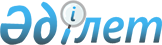 On Approval of the Rules for State Accounting of Nuclear Materials
					
			
			
			Unofficial translation
		
					Order of the Minister of Energy of the Republic of Kazakhstan dated February 9, 2016 No. 44. Registered with the Ministry of Justice of the Republic of Kazakhstan on March 15, 2016 No. 13470
      Unofficial translation
      In accordance with subparagraph 11) of article 6 of the Law of the Republic of Kazakhstan dated January 12, 2016 “On the use of atomic energy” and subparagraph 2) of paragraph 3 of article 16 of the Law of the Republic of Kazakhstan dated March 19, 2010 “On state statistics”, I ORDER: 
      1. To approve the attached Rules for state accounting of nuclear materials.
      2. To recognize the order of the Minister of Energy of the Republic of Kazakhstan dated February 12, 2015 No. 83 “On approval of the Rules for the organization of state systems for accounting and control of nuclear materials and sources of ionizing radiation”, (registered in the Register of State Registration of Normative Legal Acts No. 1 0471, published April 4, 2015 in the information and legal system " Ә dіlet ").
      3. The Committee for Atomic and Energy Control and Supervision of the Ministry of Energy of the Republic of Kazakhstan, in the manner prescribed by the legislation of the Republic of Kazakhstan, shall ensure:
      1) state registration of this order in the Ministry of Justice of the Republic of Kazakhstan;
      2) within ten calendar days after the state registration of this order in the Ministry of Justice of the Republic of Kazakhstan, sending a copy to the official publication in periodicals and the legal information system Әdіlet , as well as in the Republican State Enterprise on the right of economic management “Republican Center legal information ”of the Ministry of Justice of the Republic of Kazakhstan for inclusion in the Reference Control Bank of regulatory legal acts of the Republic of Kazakhstan;
      3) the placement of this order on the official Internet resource of the Ministry of Energy of the Republic of Kazakhstan and the intranet portal of government bodies;
      4) within ten business days after the state registration of this order in the Ministry of Justice of the Republic of Kazakhstan, submission to the Department of Legal Services of the Ministry of Energy of the Republic of Kazakhstan of information on the implementation of measures provided for in subparagraphs 2) and 3) of this paragraph.
      4. The control over the execution of this order shall be assigned to the supervising vice minister of energy of the Republic of Kazakhstan.
      5. This order becomes effective after ten calendar days after its first official publication.
      AGREED 
      Acting 
      Chairman of the Committee on Statistics 
      Ministry of National Economy 
      Republic of Kazakhstan 
      _____________________ B. Imanaliev 
      February 12, 2016  Rules for state accounting of nuclear materials
1. General
      1. These Rules for State Accounting of Nuclear Materials (hereinafter - the Rules) are developed in accordance with subparagraph 11) of Article 6 of the Law of the Republic of Kazakhstan dated January 12, 2016 “On the Use of Atomic Energy” and determine the procedure for state accounting of nuclear materials.
      2. These Rules apply to individuals and legal entities handling nuclear materials.
      3. The state accounting of nuclear materials ensures the determination of the available quantity of nuclear materials , their movement and location when handling them.
      State accounting of nuclear materials is carried out from the stage of their initial production to the final disposal.
      Nuclear materials containing uranium isotopes , including natural uranium and its derivatives at all stages of reprocessing, uranium-235, uranium-233, plutonium and thorium, including those that are part of radioisotope devices, are subject to state accounting .
      4. The following concepts and definitions are used in these Rules:
      1) the authorized body in the field of atomic energy use (hereinafter - the authorized body) - the central executive body that provides guidance in the field of atomic energy use;
      2) reporting documents - Father, you're on the movement of nuclear materials, statement of changes in inventory of nuclear material, the list of physical inventory of nuclear material, material balance report;
      3) a batch of material (batch) is a part of nuclear material used as a unit of measurement for accounting at a key measurement point, the composition and quantity of which is determined by a single set of specifications or measurements;
      4) material balance zone - a zone in or out of the facility where the quantity of nuclear material is determined at each movement to or from the balance zone and where the actual amount of nuclear material is determined;
      5) material balance report - a report containing the initial and final recorded amount of nuclear material, an increase (decrease) in the amount of nuclear material for the reporting period, the final actual quantity and inventory difference of the amount of nuclear material in the material balance area;
      6) the key measurement point (CTI) is the place where the nuclear material is in such a form that it can be measured to determine the flow of material or inventory;
      7) inventory - the amount of nuclear material located at the facility or at a location outside the facilities;
      8) inventory change report - a report containing information on all changes in the inventory of nuclear material;
      9) physical inventory - verification of the actual quantity and condition of nuclear material in the material balance zone;
      10) the actual amount of nuclear material available is the sum of all measured or estimated quantities of nuclear material in batches actually available at a given time in the balance sheet of materials received in accordance with established procedures;
      11) from lists of actually available quantities of nuclear material - a list of accounting units and / or batches of nuclear material indicating the amount of nuclear material in each unit or lot determined as a result of a physical inventory;
      12) balance of nuclear material - a comparative result of the registered nuclear material with the actual amount of nuclear material.
      Other terms used in this Regulation shall be applied in accordance with the LAW stvom the Republic of Kazakhstan.
      5. State accounting of nuclear material is carried out on the basis of reports of individuals and legal entities on the availability, movement and location of nuclear materials.
      6. Reports of individuals and legal entities on the availability, movement and location of nuclear materials are based on reliable accounting data carried out in accordance with the developed internal documents.
      7. The accounting of nuclear materials by individuals and legal entities that are their owners and (or) operating them is based on information on their availability, movement and location, including information obtained from the annual inventory, as well as data on arming and removal from accounting for nuclear materials. 2. The procedure for state accounting of nuclear materials that have not reached the
composition and purity required for the manufacture of nuclear fuel or for the enrichment of uranium by
the isotope U-235 (uranium products)
      8. The state accounting of nuclear materials have not reached the composition and purity req dimyh to make nuclear fuel or for uranium enrichment in the isotope U-235 (hereinafter - the uranium production) is carried out on the basis of reports on actual movements provided by individuals and legal entities.
      9. An individual or legal entity no later than thirty calendar days before the date of the proposed transfer of the uranium products from the territory of the Republic of Kazakhstan ( export or processing outside the customs territory of the Republic of Kazakhstan) shall provide the authorized body with a preliminary notification of the forthcoming transfer of the territory of the Republic of Kazakhstan (export or processing outside customs territory of the Republic of Kazakhstan) of uranium products in the form in accordance with Appendix 1 to this Regulation.
      In the event that a decision is made on an unplanned movement (export or processing outside the customs territory of the Republic of Kazakhstan) of uranium products, prior notification of the forthcoming movement of uranium products outside the customs territory of the Republic of Kazakhstan (export or processing outside the customs territory of the Republic of Kazakhstan) in the form in accordance with Appendix 1 to this The Rules shall be sent no later than one calendar day before the date of the intended shipment.
      10. An individual or legal entity, within five working days after the actual movement of uranium products outside the territory of the Republic of Kazakhstan (export or processing outside the customs territory of the Republic of Kazakhstan), shall notify the authorized body of a move outside the territory of the Republic of Kazakhstan (export or processing outside the customs territory of the Republic of Kazakhstan) ) uranium products in the form in accordance with Appendix 2 to these Rules, and a copy of the customs declaration for the goods.
      11. An individual or legal entity no later than thirty calendar days before the date of the proposed movement to the territory of the Republic of Kazakhstan (import or processing in the customs territory of the Republic of Kazakhstan) of uranium products shall provide the authorized body with advance notification of the forthcoming movement to the territory of the Republic of Kazakhstan (import or processing to customs territory of the Republic of Kazakhstan) of uranium products in the form in accordance with Appendix 3 to these Rules.
      In the event of an unplanned movement (import or processing in the customs territory of the Republic of Kazakhstan) of uranium products, prior notification of the upcoming movement to the territory of the Republic of Kazakhstan (import or processing in the customs territory of the Republic of Kazakhstan) of uranium products in the form according to Appendix 3 to this Regulation is sent immediately after receipt.
      12. An individual or legal entity within five calendar days after the actual transfer to the territory of the Republic of Kazakhstan (import or processing on the customs territory of the Republic of Kazakhstan) of uranium products shall leave a notification to the authorized body on the movement to the territory of the Republic of Kazakhstan (import or processing on the customs territory of the Republic Kazakhstan) uranium products in the form in accordance with Appendix 4 to these Rules, and a copy of the goods declaration.
      13. On a quarterly basis, no later than the tenth day of the month following the reporting period, an individual or legal entity submits to the authorized body a report on uranium products displaced from the territory of the Republic of Kazakhstan for the reporting period in form F1, in accordance with Appendix 5 to these Rules.
      14. An individual or legal entity, on a quarterly basis, no later than the tenth day of the month following the reporting period , submits to the authorized body a report on uranium products transferred (received) to the territory of the Republic of Kazakhstan for the reporting period in form F2, in accordance with Appendix 6 to these Rules.
      15. A fully wetted body reconciles the data provided by individuals and legal entities in preliminary notifications, notifications and reports with previous data. Checks the registration information of the individual or legal entity that provided the information, the availability of a license for the corresponding type of activity in the field of atomic energy use, the availability of a license for export or import. The data are entered into a single database on the availability, movement and location of uranium products in the Republic of Kazakhstan.
      16. Based on the data received, the authorized body compiles quarterly reports on the availability, movement and location of uranium products in the Republic of Kazakhstan.
      17. Information on the availability, movement and location of uranium products is used during the inspection of the authorized body.
      Footnote. Clause 17 is in the wording of the order of the Minister of Energy of the Republic of Kazakhstan dated 16.11.2017 No. 386 (shall be enforced upon expiry of ten calendar days after the day its first official publication).


      18. Information contained in the database of uranium products is provided to the International Atomic Energy Agency in accordance with the international obligations of the Republic of Kazakhstan. 3. The procedure for state accounting of nuclear materials that have reached the
composition and purity necessary for the manufacture of nuclear
fuel or for the enrichment of uranium by the isotope U-235
      19. The state registration of nuclear materials that have reached the composition and purity required for the manufacture of nuclear fuel or for the enrichment of uranium from the U-235 isotope is carried out in balance zones. In each balance zone, key measurement points are established where inventories and flows (changes) of nuclear materials are determined .
      20. All movements of nuclear materials are recorded in reporting documents.
      21. An individual or legal entity no later than thirty calendar days before the date of the alleged transfer of nuclear material from the territory of the Republic of Kazakhstan (export) of the Republic of Kazakhstan shall provide the notified body with an advance notice of the alleged transfer of nuclear material from the territory of the Republic of Kazakhstan (export) in accordance with Appendix 7 to these Rules.
      In the event of a decision on unscheduled export, a preliminary notification of the alleged transfer of nuclear materials outside the territory of the Republic of Kazakhstan (export) in the form, in accordance with Appendix 7 to these Rules, shall be sent no later than one calendar day before the date of the proposed export.
      22. An individual or legal entity no later than thirty calendar days prior to the date of the alleged transfer of nuclear material (import) to the territory of the Republic of Kazakhstan, shall provide the authorized body with Preliminary notification of the alleged transfer of nuclear material to the territory of the Republic of Kazakhstan (import) in the form according to the appendix 8 to this Regulation.
      In case of unscheduled import of nuclear material, a preliminary notification of the alleged transfer to the territory of the Republic of Kazakhstan (import) of nuclear materials in the form, in accordance with Appendix 8 to this Regulation, shall be sent no later than one calendar day before the date of the proposed import.
      23. An individual or legal entity no later than thirty calendar days before the date of the alleged movement of nuclear material through the territory of the Republic of Kazakhstan (export from the balance sheet area) shall provide the authorized body with advance notice of the alleged movement of nuclear material through the territory of the Republic of Kazakhstan (export from the balance zone materials) in the form in accordance with Appendix 9 to this Regulation.
      If a decision is made on the unscheduled movement of nuclear material across the territory of the Republic of Kazakhstan (removal from the material balance zone ), preliminary notification of the alleged movement of nuclear material across the territory of the Republic of Kazakhstan (removal from the material balance zone) in the form in accordance with Appendix 9 to these Rules, sent no later than one calendar day before the date of the proposed move.
      24. An individual or legal entity no later than thirty calendar days before the date of the alleged movement of nuclear material through the territory of the Republic of Kazakhstan (receipt of materials in the zone of balance), provides the notified body with a preliminary notice of the proposed movement of nuclear materials through the territory of the Republic of Kazakhstan (receipt of materials in the balance sheet ) in the form in accordance with Appendix 10 to these Rules.
      In the event of an unplanned movement of nuclear material through the territory of the Republic of Kazakhstan (receipt of materials in the zone of balance), a preliminary notification of the alleged movement of nuclear materials through the territory of the Republic of Kazakhstan (receipt of materials into the zone of balance) in accordance with Appendix 10 to these Rules shall be sent no later than one calendar days before the date of the proposed transfer.
      25. An individual or legal entity, within five calendar days after the actual movement of the territory of the Republic of Kazakhstan (export) of nuclear material, submits to the authorized body the authority on the movement of the territory of the Republic of Kazakhstan (export) of nuclear material in the form in accordance with Appendix 11 to these Rules , and a copy of the customs declaration for the goods.
      26. An individual or legal entity within five calendar days after the actual movement of nuclear material through the territory of the Republic of Kazakhstan (export from the material balance zone) shall notify the authorized body of the movement of nuclear material through the territory of the Republic of Kazakhstan (export from the material balance zone ) in the form , in accordance with Appendix 12 to this Regulation.
      27. An individual or legal entity, within five calendar days after the actual transfer of nuclear material to the territory of the Republic of Kazakhstan (import), shall notify the authorized body of the transfer of nuclear materials to the territory of the Republic of Kazakhstan (import) in the form in accordance with Appendix 13 to these Rules, and a copy of the customs declaration of goods.
      28. A natural or legal person within five calendar days after the actual movement of nuclear material on the territory of the Republic of Kazakhstan (in the receiving material balance area) provides the authorized body taken away omlenie the movement of nuclear materials on the territory of the Republic of Kazakhstan (in the receiving material balance area) in the form , in accordance with Appendix 14 to this Regulation.
      29. Individuals and legal entities submit reports to the authorized body on the availability, movement and location of nuclear materials (report on changes in inventory, once a month, within ten calendar days after the end of the month for which the report is submitted, a list of actual cash quantities of nuclear material and material balance report, within ten calendar days after the physical inventory), in accordance with Appendix 15 to this Regulation, in paper and electronic form.
      30. The authorized body reconciles the data provided by individuals and legal entities in preliminary notifications, notifications and reports with previous data. Checks the registration information of the individual or legal entity that provided the information, the availability of a license for the corresponding type of activity in the field of atomic energy use, and the availability of a license for export or import. Data is entered into a single database on the availability, movement and location of nuclear materials in the Republic of Kazakhstan.
      31. Based on the data received, the authorized body generates monthly and annual reports on the availability, movement and location of nuclear materials in the Republic of Kazakhstan.
      32. Information on the availability, movement and location of nuclear materials is used during the verification of the authorized body.
      Footnote. Clause 32 is in the wording of the order of the Minister of Energy of the Republic of Kazakhstan dated 16.11 .2017 No. 386 (shall be enforced upon expiry of ten calendar days after the day its first official publication).


      33. The information contained in the database of nuclear materials is provided to the International Atomic Energy Agency in accordance with the international obligations of the Republic of Kazakhstan.
      34. The application of state accounting measures with respect to nuclear material ceases after the fact of its full use or dilution is established in such a way that it is no longer suitable for further use or has become practically unrecoverable. Advance notice * of upcoming transfer of uranium products from the territory of the Republic of Kazakhstan
(export or processing outside the customs territory of the Republic of Kazakhstan)
      Footnote. Appendix 1 as amended by the acting . Minister of Energy of the Republic of Kazakhstan dated September 25, 2019 No. 315 (shall be enforced upon expiry of ten calendar days after the day its first official publication).
      Note: * - a separate notification is issued for each batch of shipped products. * Notification of moving beyond the territory of the Republic of Kazakhstan (export or processing 
outside the customs territory of the Republic of Kazakhstan) uranium produ ktsii
      Footnote. Appendix 2 as amended by the acting . Minister of Energy of the Republic of Kazakhstan dated September 25, 2019 No. 315 (shall be enforced upon expiry of ten calendar days after the day its first official publication).
      Notes: * - a separate notification is issued for each batch of shipped products.
      ** - permission for processing outside the customs territory of the Republic of Kazakhstan.
      Attachment: a copy of the export license or permission to process outside the customs territory of the Republic of Kazakhstan with an appendix (if there is an appendix);
      copy of the customs declaration for goods (consignment note). Advance notice * of the forthcoming transfer of uranium products to the territory of the Republic of Kazakhstan 
(import or processing in the customs territory of the Republic of Kazakhstan)
      Footnote. Appendix 3 as amended by the acting . Minister of Energy of the Republic of Kazakhstan dated September 25, 2019 No. 315 (shall be enforced upon expiry of ten calendar days after the day its first official publication).
      Note: * - a separate notification is issued for each batch of shipped products. Notification * on the movement of uranium products to the territory of the Republic of Kazakhstan 
(import or processing in the customs territory of the Republic of Kazakhstan)
      Footnote. Appendix 4 in the wording of the order Acting . Minister of Energy of the Republic of Kazakhstan dated September 25, 2019 No. 315 (shall be enforced upon expiry of ten calendar days after the day its first official publication).
      Notes: * - a separate notification is issued for each batch of shipped products.
      ** - permission for processing in the customs territory of the Republic of Kazakhstan.
      Attachment: a copy of the export license or processing permit in the customs territory of the Republic of Kazakhstan with an appendix (if there is an appendix);
      copy of the customs declaration for goods (consignment note). Form of administrative given GOVERNMENTAL
      It is provided to the state institution “Committee of Atomic and Energy Supervision and Control of the Ministry of Energy of the Republic of Kazakhstan” on a quarterly basis, up to the 10th day of the month following the reporting quarter.
      The administrative data form is available on the Internet resource www.kaenk.energo.gov.kz Report on uranium products moved outside the territory of the Republic of Kazakhstan
      Footnote. Appendix 5 as amended by the acting . Minister of Energy of the Republic of Kazakhstan dated September 25, 2019 No. 315 (shall be enforced upon expiry of ten calendar days after the day its first official publication).
      Index: Form F1
      Frequency: quarterly
      Reporting period: ___ quarter 20___ years
      The circle of persons presenting information:
      an individual or legal entity that has delivered uranium products outside the Republic of Kazakhstan that have not reached the composition and purity necessary for the manufacture of nuclear fuel or for the enrichment of uranium using the U-235 isotope.
      continuation of the table
      Note: * - permission to process outside the customs territory of the Republic of Kazakhstan Explanation on filling out the administrative data form “Report on uranium products moved out of the Republic of Kazakhstan” (quarterly)
      1. General requirements:
      1) each characteristic is entered in one column (cell) of the table, regardless of the length of the record;
      2) breaks and transfers of one record into different cells are not permissible, as well as the union of cells located in different rows of the table;
      3) it is unacceptable to combine cells with the same information for several parties or use generally accepted signs (for example, - "- or -----) to indicate that the next cell contains identical information from the previous one;
      4) if there is no information in the corresponding columns, a record is made - no data;
      5) if the information does not fit in the columns or the abbreviation is used, an annex to the form is drawn up and the entry “(see Appendix No. ___ on ... sheets)” is made in the corresponding column. The application contains full information or decryption of the abbreviation.
      2. Indicators are formed on the basis of actual data on the 1st day of the month following the reporting quarter.
      3. The administrative data form is signed by the executor and the head of the individual or legal entity and certified by the seal (with the exception of individuals who are private business entities ).
      4. Explanation of filling out the form
      1) Column 1 “Operation code” indicates one of the operation codes:
      EX - corresponds to the shipment (delivery) for export;
      HTP - corresponds to shipment (delivery) for processing outside the customs territory of the Republic of Kazakhstan.
      2) Column 2 “Last name, first name, patronymic (if any) of the individual or legal entity name” shall indicate the last name, first name, patronymic (if any) of the individual or name of the legal entity submitting the report;
      3) Column 3 “Name of uranium products” indicates the name of the shipped uranium products, including the chemical form.
      4) Column 4 “Number of the contract of sale” indicates the number of the foreign economic agreement (contract), on the basis of which a license to export uranium products or a permit was issued.
      5) Column 5 “Date of the contract of sale” shall include the date of the contract (contract) specified in column 4.
      6) Column 6 “Number of export license (permit)” indicates the number of export license or permit, in accordance with which the shipment of uranium products was carried out.
      7) Column 7 “Date of issue of the license (permit)” shall contain the date of issue of the export license or permit specified in column 6.
      8) Column 8 “Volume under a license (permit)” shall include the amount of uranium products declared in the export license or permit specified in column 6.
      9) Column 9 “Delivery lot number” shall indicate the lot number assigned by the Sender for the purpose of identifying each shipment of uranium products.
      In case of shipment of several batches of uranium products under one license, their continuous numbering is maintained.
      10) Column 10 “Date of sending uranium products” shall indicate the date of actual shipment of uranium products.
      11) Column 11 “Manufacturer of uranium products” shall indicate the surname, name, patronymic (if any) of the individual or the name of the legal entity that mined uranium products.
      12) Column 12 “Processor of uranium products” shall indicate the surname, name, patronymic (if available) of the individual or the name of the legal entity that processed the uranium-containing raw materials (ore).
      13) Column 13 “Sender of uranium products” shall contain the name, surname, patronymic (if any) of the individual or the name of the legal entity that directly shipped the consignment of uranium products specified in column 9.
      14) Column 14 “Weight of material in the batch, kilogram” indicates the actual weight of the uranium product concentrate in the batch.
      15) Column 15 “Country of the buyer of uranium products” shall indicate the name of the country of the buyer.
      16) Column 16 “Country code” indicates the country code of the buyer according to the Depository of classifiers of technical and economic information “Codes for the representation of the names of countries and units of their administrative and territorial units. Part 1. Country codes. "
      17) Column 17 “Buyer of uranium products” shall contain the name of the foreign company with which the foreign economic contract (agreement) was concluded, specified in column 5.
      18) Column 18 “Country of the recipient of uranium products” indicates the country of the recipient.
      19) Column 19 “Country Code” shall indicate the country code of the recipient according to the Depository of Classifiers of Technical and Economic Information “Codes for the representation of the names of countries and units of their administrative and territorial units. Part 1. Country codes. "
      20) Column 20 “Recipient of uranium products” shall indicate the name of the foreign company that directly receives uranium products for further use or for processing.
      21) In column 21 “Number of the declaration for goods or consignment note”, the number of the cargo customs declaration, consignment note or other document issued at the time of crossing the border of the Republic of Kazakhstan shall be indicated.
      22) Column 22 “Point and date of transfer of responsibility for uranium products” shall indicate the point and date when the recipient assumes responsibility for the received uranium products.
      23) Column 23 “The route for the supply of uranium products” shall indicate the name of the point of departure, the border crossing point of the Republic of Kazakhstan and the point of transfer at which the recipient assumes responsibility for the uranium product. Administrative Data Form
      It is provided to the state institution “Committee of Atomic and Energy Supervision and Control of the Ministry of Energy of the Republic of Kazakhstan” on a quarterly basis, up to the 10th day of the month following the reporting quarter.
      The administrative data form is available on the Internet resource www.kaenk.energo.gov.kz Report on Uranium Products Moved to the Republic of Kazakhstan
      Footnote. Appendix 6 as amended by the acting . Minister of Energy of the Republic of Kazakhstan dated September 25, 2019 No. 315 (shall be enforced upon expiry of ten calendar days after the day its first official publication).
      Index: Form F2
      Frequency: quarterly
      Reporting period: ___ quarter 20___ years
      The circle of persons presenting information:
      an individual or legal entity that received uranium products from outside the Republic of Kazakhstan that did not reach the composition and purity necessary for the manufacture of nuclear fuel or for the enrichment of uranium using the U-235 isotope.
      continuation of the table
      Note: * - permission for processing in the customs territory of the Republic of Kazakhstan Explanation on filling out the administrative data form “Report on the transferred (received) uranium products to the territory of the Republic of Kazakhstan”
      1. General requirements:
      1) each characteristic is entered in one column (cell) of the table, regardless of the length of the record;
      2) breaks and transfers of one record into different cells are not permissible, as well as the union of cells located in different rows of the table;
      3) it is unacceptable to combine cells with the same type of information for several parties or use generally accepted signs (for example, - "- or -----) to indicate that the next cell contains information identical to the previous one;
      4) if there is no information in the appropriate columns, a record is made - no data;
      5) if the information does not fit in the columns or the abbreviation is used, an annex to the form is drawn up, and the entry “(see appendix No. ___ on ... sheets)” is made in the corresponding column. Full information is entered into the application or the abbreviation is decrypted.
      2. Indicators are formed according to actual data on the 1st day of the month following the reporting quarter.
      3. The form of administrative data is signed by the executor and the head of the individual or legal entity and is certified by the seal (with the exception of individuals who are private business entities).
      4. Explanation of filling out the form
      1) Column 1 “Operation code” indicates one of the operation codes:
      IMP - corresponds to the shipment (delivery) of import.
      PNT - corresponds to shipment (delivery) for processing in the customs territory of the Republic of Kazakhstan.
      2) Column 2 “Last name, first name, patronymic (if any) of the individual or legal entity name” shall indicate the last name, first name, patronymic (if any) of the individual person or name of the legal entity providing the report.
      3) Column 3 “Name of uranium products” shall indicate the name of the received uranium products, including the chemical form.
      4) Column 4 “Number of the contract of sale” indicates the number of the foreign economic agreement (contract), on the basis of which a license to import uranium products or a permit was issued.
      5) Column 5 “Date of the contract of sale” shall include the date of the contract (contract) specified in column 4.
      6) Column 6 “Whether the license number (permit)” indicates the number of the import license or permit, in accordance with which uranium products were obtained.
      7) Column 7 “Date of issue of the license (permit)” shall include the date of issue of the import license or permit specified in column e 6.
      8) Column 8 “Volume under a license (permit)” shall include the amount of uranium products declared in the import license or permit specified in column 6.
      9) Column 9 “Receipt lot number” shall indicate the lot number assigned by the Sender for the purpose of identifying each shipment of uranium products (if any).
      In case of shipment of several batches of uranium products under one license, their continuous numbering is maintained.
      10) Column 10 “Date of receipt of uranium products” shall indicate the date of actual receipt of uranium products.
      11) Column 11 “Sender of uranium products” shall contain the name, surname, patronymic (if any) of the individual or the name of the legal entity that directly shipped the consignment of uranium products specified in column 9.
      12) Column 12 “Country of the sender of uranium products” shall contain the name of the country of the sender.
      13) Column 13 “Country Code” indicates the country code of the sender according to the Depository of Classifiers of Technical and Economic Information “Codes for the submission of country names and units of their administrative-territorial units. Part 1. Country codes. "
      14) Column 14 “Buyer of uranium products” shall include the last name, first name, patronymic (if any) of the individual or legal entity in the Republic of Kazakhstan, which has entered into an external economic contract (agreement), indicated in column 4.
      15) Column 15 “Weight of material in the batch, kilogram” indicates the actual weight of the uranium product concentrate in the batch.
      16) Column 16 “Recipient of uranium products” shall indicate the surname, name, patronymic (if any) of an individual or the name of a legal entity in the Republic of Kazakhstan that directly received uranium products.
      17) Column 17 “Processor of uranium products” shall indicate the surname, name, patronymic (if any) of the individual or the name of the legal entity processing the uranium-containing raw materials (ore).
      18) Column 18 “Number of the declaration for goods or invoice” shall indicate the number of the cargo customs declaration, invoice or other document issued at the border of the Republic of Kazakhstan.
      19) Column 19 “Point and date of transfer of responsibility for uranium products” indicates the point and date when the recipient takes responsibility for the received uranium products.
      20) Column 20 “Route of receipt of uranium products” shall indicate the name of the departure point, the border crossing point of the Republic of Kazakhstan and the transfer point at which the recipient assumes responsibility for the uranium production. Advance notice of the alleged relocation of the territory of the Republic of Kazakhstan (export) of nuclear materials
      Footnote. Appendix 7 as amended by the acting . Minister of Energy of the Republic of Kazakhstan dated September 25, 2019 No. 315 (shall be enforced upon expiry of ten calendar days after the day its first official publication). Advance notice of the alleged transfer (import) of nuclear materials to the Republic of Kazakhstan
      Footnote. Appendix 8 as amended by the acting . Minister of Energy of the Republic of Kazakhstan dated September 25, 2019 No. 315 (shall be enforced upon expiry of ten calendar days after the day its first official publication). Preliminary notification of the alleged movement of nuclear materials across the territory of the Republic of Kazakhstan (removal from the material balance area)
      Footnote. Appendix 9 as amended by the acting . M Minister of Energy of the Republic of Kazakhstan dated September 25, 2019 No. 315 (shall be enforced upon expiry of ten calendar days after the day its first official publication). Preliminary notification of the alleged movement of nuclear materials across the territory of the Republic of Kazakhstan (receipt of materials in the balance zone)
      Footnote. Appendix 10 as amended by the acting . Minister of Energy of the Republic of Kazakhstan dated September 25, 2019 No. 315 (shall be enforced upon expiry of ten calendar days after the day its first official publication). Notice on the movement of nuclear materials outside the territory of the Republic of Kazakhstan (export)
      Footnote. Appendix 11 as amended by the acting . Minister of Energy of the Republic of Kazakhstan dated September 25, 2019 No. 315 (shall be enforced upon expiry of ten calendar days after the day its first official publication).
      Note: * - permits for processing in the customs territory of the Republic of Kazakhstan Notification of the movement of nuclear materials on the territory of the Republic of Kazakhstan (export from the material balance zone)
      Footnote. P Appendix 12, as amended by the order of Acting . Minister of Energy of the Republic of Kazakhstan dated September 25, 2019 No. 315 (shall be enforced upon expiry of ten calendar days after the day its first official publication). Notification of the transfer to the territory of the Republic of Kazakhstan (import) of nuclear materials
      Footnote. Appendix 13 as amended by the acting . Minister of Energy of the Republic of Kazakhstan dated September 25, 2019 No. 315 (shall be enforced upon expiry of ten calendar days after the day its first official publication).
      Note: * - processing permits in the customs territory of the Republic of Kazakhstan Notification of the movement of nuclear materials on the territory of the Republic of Kazakhstan (receipt of material in the balance sheet area )
      Footnote. Appendix 14 as amended by the acting . Minister of Energy of the Republic of Kazakhstan dated September 25, 2019 No. 315 (shall be enforced upon expiry of ten calendar days after the day its first official publication). Reports on the availability, movement and location of nuclear materials
      1. Reports are submitted to the authorized body in a tagged format and contain the following information:
      1) the inventory change report (hereinafter - the OIIK) is used to report changes in the inventory of nuclear material (hereinafter - NM), such as: increase (import, domestic receipts, production of NM, transfer from stored waste, random additions) ; reduction (export, domestic shipments, NM losses, measured irretrievable losses, transfer to stored waste, non-nuclear use , accidental losses); clarification (discrepancies in the data of the sender and the recipient), regrouping of lots (changes in the structure or identification of lots).
      2) the list of actually available quantity of NM (hereinafter - SFMS) is a list of NM batches in a given material balance zone (hereinafter - MBA) on the day of physical inventory. For each batch, its identification and corresponding credentials are given.
      3) the material balance report (hereinafter - MBO) shows the balance of nuclear materials based on verification of the actual amount of nuclear materials located in the MBA. The time span reflected in the MBO covers one period of the NM balance, which is the time span between two consecutive inventories. The starting date of the IBO is the date of the previous physical inventory.
      Compilation of material balance sheet:
      IR = NK + Uv - Um - ROP - KK,
      where IR (inventory difference) is the difference between the registered amount of material and the actual amount of nuclear material available ;
      NK - initial recorded amount of nuclear material;
      Uv - the sum of the increases in the inventory of nuclear material (receipt, production);
      Mind - the sum of the reductions in the inventory of nuclear material (shipments, burnout);
      ROP - the difference in the data of the sender and recipient;
      QC is the final actual amount of nuclear material.
      2. The table below lists all the items that are indicated in the reporting documents (SFAS, OIIK and IBO). Each data element is briefly written with the report in which this element is contained. Table 1. Data Elements Indicated in Reporting Documents
      3. The data item is identified by a unique three-digit numerical code called a label . The values that the data item can take are separated from the label by a delimiter. A label can identify a single or complex data item. In the second case, the components are also separated from each other by separators.
      4. The following separators are used in the data records of the reports :
      1): - Separates the tag number and the content of the data item;
      2) / - separates pieces of data inside a complex data element;
      3); - separates pieces of data within a complex data element;
      4) # - indicates the end of the data element .
      5. The separators described above are part of the data elements and are necessarily included in the corresponding data.
      6. All data items are of variable length. Table 2 below provides labels, formats, and descriptions of the data items included in the reports . Table 2. Labels, formats and descriptions of data elements, included in reports
      7. Table 3 shows the codes used in the reports when describing changes in the inventory of nuclear materials. Table 3. Codes of changes in inventory of NM
      8. Table 4 shows the codes used in the reports when describing the material. Table 4. Codes for describing NM
      9. Each individual NM accounting report contains a series of labels with corresponding data elements.
      10. A set of data elements that are logically interconnected constitutes one record (row), a set of which (relating to the same MBA) is considered a report.
      11. All data items are presented on magnetic media (diskette). Except where otherwise indicated , each record type includes all data items defined for it.
      12. Each report of the NMC SFN may consist of two types of records:
      1) the first type of entry in the SFMS is used to present data on batches of NM;
      2) the second type of entry in the SFNC is used for Additional remarks that provide additional textual information that is not included in any of the elements of the records of the first type.
      13. Each SFNC contains at least one entry of the first type. The first type of entries in the SFNC includes the following data elements (001, 002, 00 3, 006, 010, 015, 207, 307, 309):
      1) 390 - optional; in case there are additional comments to this entry or to the SFMS in general attached to this SFMS;
      2) 407, 430;
      3) 435 - optional; used if the operator’s NM description code differs from the code of the authorized body in the field of atomic energy use, shown in label 430;
      4) 436 - optional;
      5) 445 - required if non-Latin letters are used in the party name;
      6) 446, 469, 470 and all necessary data with tags 600-800, which describe the content of the batch and the weight of the NM;
      7) if labels 600 or 630 are used, then information under label 670 is required.
      14. Each entry of the second type in the SFNC includes data elements with the following labels: 001, 00 2, 003, 099, 207, 307, 391 (label 099 is optional).
      15. If a recording of the second type is made (Additional remarks), then the data recorded under the marks 001, 207 and 307 are the same as those listed in the record of the first type, to which these additional remarks relate, except that in mark 001 OI code is replaced by NC code.
      16. Each report on changes in the inventory of NM can contain two types of records:
      1) a record of the first type at the OIIK is used to represent changes in the inventory quantity of NM;
      2) a record of the second type in the OIIK is used for Additional comments and provides additional textual information that is not included in any of the data elements of the records of the first type.
      17. Each OIIK contains at least one record of the first type.
      18. The first type record in the OIIK includes the following data elements (001, 002, 003, 006, 010, 015, 207, 307, 309):
      1) 370, 372 - mandatory for import, export and transfer of nuclear materials between MBAs within the Republic of Kazakhstan;
      2) 390 - must be indicated for the case if Additional comments are attached to this OIIK to this record or to the OIIK as a whole;
      3) 407, 411, 412, 430;
      4) 435 - additional if the code for describing the operator’s material differs from the code given in label 430 agreed with the authorized body in the field of atomic energy use;
      5) 436 - not required;
      6) 445 - mandatory if the party name contains non-Latin letters;
      7) 446 - name of the party;
      8) 447 - the name of the consignment party or a key word in UNKNOWN for recording material receipt;
      9) 469, 470 and the corresponding data under labels 600-800, which describe the content of the batch and the weight of the NM;
      10) if labels 600 or 630 are used, then information under label 670 is provided.
      19. Each record of the second type in the OIIK includes data elements with labels: 001, 002, 003, 099, 207, 307, 391 (label 099 is optional).
      20. If a recording of the second type is made (Additional remarks), then the data under marks 001, 207 and 307 are the same as those presented in the record of the first type, to which the Additional remarks belong, except that in the mark 001 the OI code is replaced NC code.
      21. Each material balance report may contain two types of records:
      1) a record of the first type in MBO is used to provide data on the balance of nuclear materials,
      2) a record of the second type in the MBO is used for Additional comments containing additional textual information not represented in any of the data elements of the records of the first type.
      3) Each MBO has at least one record of the first type.
      22. The first type of record in the MBO includes the following data elements (001, 002, 003, 006, 010, 015, 207, 307, 309):
      1) 390 - must be indicated if Additional Notes are attached to the IBO to the record or to the IBO as a whole;
      2) 4 11 and the corresponding data with labels from 600 to 800, which describe the composition and weight of the NM for which a balance sheet is presented. If labels 600 or 630 are used, then information under label 670 is required.
      23. Records of the second type in MB O include data items with the following labels: 001, 002, 003, 099, 207, 307, 391 (data 099 are optional).
      24. If a record of the second type is made (Additional remarks), the data recorded under the marks 001, 207 and 307 are the same as those presented in the records of the first type of the same report, except that in the mark 001 the OI code is replaced by the NC code.
      25. In addition to formatted reports, you can send freely formulated text information in electronic format to the authorized body in the field of atomic energy use . It is presented in the form of a separate series of records called text reports (hereinafter referred to as TO), which can be considered as separately submitted additional comments.
      26. Each such TO has a separate unique serial number and consists of at least one entry. The length of one TO does not exceed 2040 characters. If the message is longer than this limit, then it is divided by the corresponding number of separate TOs.
      27. Each maintenance includes data elements labeled 001, 02, 003, and 391 (using the NC code in 001).
      28. If the TO text refers only to a specific enterprise and / or MBA, then labels 207 and / or 307 can be used to define them. If you want to refer to a specific report, you can also use label 099; in this case, the label 099 is filled as follows:
      099: R /***...***# or 099: E /***...***/**'* ...
      29. If the letter R is used, then it is followed by a slash and the number of the report to which the comments relate. If the letter E is used, then it is followed by a slash, the report number, another slash, and the record number in the report, to which the comments relate.
					© 2012. «Institute of legislation and legal information of the Republic of Kazakhstan» of the Ministry of Justice of the Republic of Kazakhstan
				
      Minister of Energy 

      Republic of Kazakhstan

V.Shkolnik
Approved
by order of the Minister of Energy of the
Republic of Kazakhstan
dated February 9, 2016 No. 44Appendix 1
to the Rules for State Accounting of
Nuclear MaterialsThe form
1.
Surname, first name, patronymic (if any) of an individual or legal entity, its details (address, telephone, email address, individual identification number / business identification number)
2.
Name of production
3.
Estimated Shipment Date
4.
Material weight per batch in kilograms
5.
Number of contract
6.
agreement date
7.
Buyer
8.
Buyer Country
9.
Recipient
10.
Recipient Country
eleven.
Sender
12.
Manufacturer (volume, kilogram)
thirteen.
Processor (volume, kilogram)
Surname, name, patronymic (if any) of the head of an individual or legal entity
________________
Place of printing (with the exception of persons who are subjects of private enterprise)
________________
Date of filling "___" _________ 20___ years
Date of filling "___" _________ 20___ years
Place of printing (with the exception of persons who are subjects of private enterprise)
Signature smiling head of a natural personAppendix 2
to the Rules for State Accounting of
Nuclear MaterialsThe form
1.
Surname, name , patronymic (if any) of an individual or legal entity, its details (address, telephone, email address, individual identification number / business identification number)
2.
Name of production
3.
Contract Number
4.
agreement date
5.
Export License Number (Permits **)
6.
Date of issue of the license (permit)
7.
Volume under export license (permits)
8.
Lot / Delivery Number
9.
Shipping date
10.
Material weight per batch in kilograms
eleven.
Product declaration number or delivery note
12.
Date of declaration of goods or delivery note
thirteen.
Manufacturer (volume, kilogram)
14.
Processor (volume, kilogram)
fifteen.
Sender
sixteen.
Buyer
17.
Buyer Country
eighteen.
Recipient
nineteen.
Recipient Country
twenty.
Point (dot) and date where and when the recipient country assumed responsibility for uranium products
21.
Route
Surname, name, patronymic (if any) of the head of an individual or legal entity
________________
Place of printing (with the exception of persons who are subjects of private enterprise)
________________
Date of filling "___" _________ 20___ years
Date of filling "___" _________ 20___ years
Place of printing (with the exception of persons who are subjects of private enterprise)
signature of the head of an individualAppendix 3
to the Rules for State Accounting of
Nuclear MaterialsThe form
1.
Surname, name, patronymic (if any) of an individual or legal entity, its details (address, telephone, email address, individual identification number / business identification number)
2.
Name of production
3.
Estimated Date Received
4.
Material weight per batch in kilograms
5.
Number of contract
5.
agreement date
6.
Seller
6.
Seller Country
7.
Sender
7.
Sender Country
8.
Buyer in the Republic of Kazakhstan
9.
Recipient in the Republic of Kazakhstan
Surname, name, patronymic (if any) of the head of an individual or legal entity
______________ __
Place of printing (with the exception of persons who are subjects of private enterprise)
________________
Date of filling "___" _________ 20___ years
Date of filling "___" _________ 20___ years
Place of printing (with the exception of persons who are subjects of private enterprise)
signature of the head of an individualAppendix 4
to the Rules for State Accounting of
Nuclear Materials inThe form
1.
Surname, name, patronymic (if any) of an individual or legal entity, its details (address , telephone, email address, individual identification number / business identification number)
2.
Name of production
3.
Number of contract
4.
agreement date
5.
Lot / Delivery Number
6.
date of receiving
7.
Part weight in kilograms
8.
Import License Number (Permits **)
8.
Date of issue of the license (permit)
8.
Volume under license (permission)
9.
Product declaration number or delivery note
9.
Date of declaration of goods or delivery note
10.
Seller
10.
Country of the Father
eleven.
Sender
eleven.
Sender Country
12.
Buyer in the Republic of Kazakhstan
thirteen.
Recipient in the Republic of Kazakhstan
14.
Point (point) and date where and when the recipient claimed responsibility for uranium products
fifteen.
Route I
Surname, name, patronymic (if any) of the head of an individual or legal entity
________________
Place of printing (with the exception of persons who are subjects of private enterprise)
________________
Date of filling "___" _________ 20___ years
Date of filling "___" _________ 20___ years
Place of printing (with the exception of persons who are subjects of private enterprise)
signature of the head of an individualAppendix 5
to the Rules for State Accounting of
Nuclear Materials
Report on the movement of uranium products beyond the territory of the Republic of Kazakhstan
Report on the movement of uranium products beyond the territory of the Republic of Kazakhstan
Report on the movement of uranium products beyond the territory of the Republic of Kazakhstan
Report on the movement of uranium products beyond the territory of the Republic of Kazakhstan
Report on the movement of uranium products beyond the territory of the Republic of Kazakhstan
Report on the movement of uranium products beyond the territory of the Republic of Kazakhstan
Report on the movement of uranium products beyond the territory of the Republic of Kazakhstan
Form F1
Form F1
Form F1
Form F1
Operation code
Surname, name, patronymic (if any) of an individual or name of a legal entity
Name of production
Sales contract number
Date of sale agreement
Export license number ( decision times *)
Date of issue of the license (permit)
Volume under license (permit)
Delivery Lot Number
Date of shipment of uranium products
Manufacturer of uranium products
1
2
3
4
5
6
7
8
9
10
eleven
Uranium Processor
Uranium Sender
Weight material party kilograms
Uranium Buyer Country
Country code
Buyer of Uranium Products
Recipient country of uranium products
Country code
Recipient of Uranium Products
Product declaration number or delivery note
Item and date of transfer of responsibility for uranium products
Uranium Products Supply Route
12
thirteen
14
fifteen
sixteen
17
eighteen
nineteen
twenty
21
22
23
Name
____________________

____________________
And dres
____________________

____________________
Phones
____________________
E-mail address
____________________
Executor
_____________________________
_____________________________
____________________
surname , name and patronymic (if any)
surname , name and patronymic (if any)
signature , tele background
Head or person performing his duties
_____________________________
_____________________________
____________________
surname , name and patronymic (if any)
surname , name and patronymic (if any)
signature
Place of printing (with the exception of persons who are subjects of private enterprise)Appendix 6
to the Rules for State Accounting of
Nuclear Materials
Operation code
Surname, name, patronymic (if any) of an individual or name of a legal entity
Name of uranium products
Sales contract number
Date of sale agreement
License Number (Permits *)
Date of issue of the license (permit)
Volume under license (permit)
Receive Lot Number
Date of receipt of uranium products
1
2
3
4
5
6
7
8
9
10
Uranium Sender
Country of origin of uranium products
Country code
Buyer of Uranium Products
Material weight per batch in kilograms
Recipient of Uranium Products
Uranium Processor
Product declaration number or delivery note
Item and date of transfer of responsibility for uranium products
Uranium Production Route
eleven
12
thirteen
14
fifteen
sixteen
17
eighteen
nineteen
twenty
Report on the movement of uranium products to the territory of the Republic of Kazakhstan
Report on the movement of uranium products to the territory of the Republic of Kazakhstan
Report on the movement of uranium products to the territory of the Republic of Kazakhstan
Form - F2
Name
____________________

____________________
The address
____________________

____________________
Phones
____________________
E-mail address
____________________
Executor
_____________________________
_____________________________
____________________
surname , name and patronymic (if any)
surname , name and patronymic (if any)
signature phone
Head or person performing his duties
_____________________________
_____________________________
____________________
surname , name and patronymic (if any)
surname , name and patronymic (if any)
signature
Place of printing (with the exception of individuals who are private business entities)Appendix 7
to the Rules for State Accounting of
Nuclear MaterialsThe form
1.
Surname, name, patronymic (if any) of an individual or name of a legal entity, its details (address, telephone, email address, individual identification number / business identification number)
Surname, name, patronymic (if any) of an individual or name of a legal entity, its details (address, telephone, email address, individual identification number / business identification number)
2.
Number of contract
Number of contract
2.
agreement date
agreement date
3.
amount
amount
gram total weight of the element
3.
amount
amount
grams of fissile isotope ( s ), if any
4.
Chemical composition
Chemical composition
4.
Physical form
Physical form
4.
Enrichment and isotopic composition
Enrichment and isotopic composition
5.
Estimated inventory units
Estimated inventory units
6.
Ready to ship date
Ready to ship date
6.
Code balance area from which exported nuclear matter al-
Code balance area from which exported nuclear matter al-
7.
Description of containers (type)
Description of containers (type)
8.
Destination country
Destination country
8.
Destination (if known)
Destination (if known)
9.
Means of transportation
Means of transportation
10.
Estimated Dispatch Date
Estimated Dispatch Date
10.
Estimated Arrival Date
Estimated Arrival Date
eleven.
Estimated clause and date where and when the recipient will take responsibility for nuclear material
Estimated clause and date where and when the recipient will take responsibility for nuclear material
12.
Purpose of export
Purpose of export
12.
Estimated Date of Return of Nuclear Material
Estimated Date of Return of Nuclear Material
Surname, name, patronymic (if any) of the head of an individual or legal entity
________________
Place of printing (with the exception of persons who are subjects of private enterprise)
________________
________________
Date of filling "___" _________ 20___ years
Date of filling "___" _________ 20___ years
Place of printing (with the exception of persons who are subjects of private enterprise)
signature of the head of an individual
signature of the head of an individualAppendix 8
to the Rules of State Accounting for
Nuclear MaterialsThe form
1.
Last name, first name, patronymic (if any) of the individual or name of the legal entity, its details (address, telephone, email address, individual identification number / business identification number)
Last name, first name, patronymic (if any) of the individual or name of the legal entity, its details (address, telephone, email address, individual identification number / business identification number)
2.
Number of contract
Number of contract
2.
agreement date
agreement date
3.
amount
amount
gram total weight of the element
3.
amount
amount
grams of fissile isotope ( s ), if any
4.
Chemical composition
Chemical composition
4.
Physical form
Physical form
4.
Enrichment and isotopic composition
Enrichment and isotopic composition
5.
The number of inventory units
The number of inventory units
6.
Description of containers (type)
Description of containers (type)
7.
Sender
Sender
7.
Sender Country
Sender Country
8.
Means of transportation
Means of transportation
9.
Estimated Arrival Date
Estimated Arrival Date
10.
Code of material balance area into which the resulting nuclear material is imported
Code of material balance area into which the resulting nuclear material is imported
eleven.
Estimated clause and date where and when, the recipient will take responsibility for nuclear material
Estimated clause and date where and when, the recipient will take responsibility for nuclear material
12.
Estimated item and date where and when nuclear material can be unpacked and identified
Estimated item and date where and when nuclear material can be unpacked and identified
thirteen.
Import Purpose
Import Purpose
thirteen.
Estimated Date of Return of Nuclear Material
Estimated Date of Return of Nuclear Material
Surname, name, patronymic (if any) of the head of an individual or legal entity
________________
Place of printing (with the exception of persons who are subjects of private enterprise)
________________
________________
Date of filling "___" _________ 20___ years
Date of filling "___" _________ 20___ years
Place of printing (with the exception of persons who are subjects of private enterprise)
signature of the head of an individual
signature of the head of an individualAppendix 9
to the Rules for State Accounting of
Nuclear MaterialsThe form
1.
Surname, name, patronymic (if any) of an individual or legal entity, its details (address, telephone, email address, individual identification number / business identification number)
2.
Number of contract
2.
agreement date
3.
amount
gram total weight of the element
3.
amount
grams of fissile isotope ( s ), if any
4.
Chemical composition
4.
Physical form
4.
Enrichment and isotopic composition
5.
Estimated inventory units
6.
Code of material balance area from which nuclear material is exported
6.
Dates of readiness for dispatch
7.
Description of containers (type)
8.
Recipient Enterprise
9.
Means of transportation
10.
Possible date of dispatch
10.
Estimated Arrival Date
eleven.
Estimated clause and date, where and when will receive spruce will take responsibility for nuclear material
12.
Purpose of export
12.
Estimated Date of Return of Nuclear Material
Surname, name, patronymic (if any) of the head of an individual or legal entity
________________
Place of printing (with the exception of persons who are subjects of private enterprise)
________________
Date of filling "___" _________ 20___ years
Date of filling "___" _________ 20___ years
Place of printing (with the exception of persons who are subjects of private enterprise)
signature of the head of an individualAppendix 10
to the Rules of the state accounting
poison ernyh materialsThe form
1.
Last name, first name, patronymic (if any) of the individual or name of the legal entity, its details (address, telephone, email address, individual identification number / business identification number)
2.
Number of contract
2.
agreement date
3.
amount
gram total weight of the element
3.
amount
gram fissile isotope ( s ) if and hav e
4.
Chemical composition
4.
Physical form
4.
Enrichment and isotopic composition
5.
The number of inventory units
6.
Description of containers (type)
7.
Sender
8.
Means of transportation
9.
Estimated item and date where and when the recipient takes responsibility
10.
Estimated Arrival Date
eleven.
Code of material balance area into which the resulting nuclear material is imported
12.
Estimated item and date where and when nuclear material can be unpacked and identified
thirteen.
Import Purpose
thirteen.
Estimated Date of Return of Nuclear Material
Surname, name, patronymic (if any) of the head of an individual or legal entity
________________
Place of printing (except for persons who are subjects of private enterprise)
________________
Date of filling "___" _________ 20___ years
Date of filling "___" _________ 20___ years
Place of printing (except for persons who are subjects of private enterprise)
signature of the head of an individualAppendix 11
to the Rules for State Accounting of
Nuclear MaterialsThe form
1.
Surname, name, patronymic (if any) of an individual or legal entity, its details (address, telephone, email address, individual identification number / business identification number)
Surname, name, patronymic (if any) of an individual or legal entity, its details (address, telephone, email address, individual identification number / business identification number)
Surname, name, patronymic (if any) of an individual or legal entity, its details (address, telephone, email address, individual identification number / business identification number)
1.
2.
Number of contract
2.
agreement date
3.
Export License Number or Permits *
3.
Date of issue of license or permit
4.
Volume under license or permit
kilogram
5.
Product declaration number or delivery note
5.
Date of declaration of goods or delivery note
6.
Manufacturer (volume)
kilogram
kilogram
7.
Processor (volume)
kilogram
kilogram
8.
Sender
9.
Name of production
10.
Lot / Delivery Number
10.
departure date
10.
Part weight in kilograms
eleven.
amount
gram total weight of the element
eleven.
amount
gram fissile isotope ( s )
12.
Chemical composition
12.
Physical form
12.
Enrichment and isotopic composition
thirteen.
The number of inventory units
14.
Description of containers (type)
fifteen.
Buyer
fifteen.
Buyer Country
sixteen.
Recipient,
sixteen.
Recipient Country
sixteen.
Destination (if known)
17.
Means of transportation
eighteen.
Code of material balance area from which nuclear material is exported
nineteen.
The point and date where and when the recipient country claimed responsibility for nuclear material
twenty.
Purpose of export
twenty.
Estimated Date of Return of Nuclear Material
Surname, name, patronymic (if any) of the head of an individual or legal entity
________________
Place of printing (with the exception of persons who are subjects of private enterprise)
________________
Date of filling "___" ____ _____ 20___ years
Date of filling "___" ____ _____ 20___ years
Place of printing (with the exception of persons who are subjects of private enterprise)
signature of the head of an individualAppendix 12
to the Rules for State Accounting of
Nuclear MaterialsThe form
1.
Surname, name, patronymic ( if any) of an individual or legal entity, its details (address, phone, email address, individual identification number / business identification number)
Surname, name, patronymic ( if any) of an individual or legal entity, its details (address, phone, email address, individual identification number / business identification number)
Surname, name, patronymic ( if any) of an individual or legal entity, its details (address, phone, email address, individual identification number / business identification number)
1.
2.
Number of contract
2.
agreement date
3.
Naim enovanie products
4.
Lot / Delivery Number
4.
Material weight per batch in kilograms
5.
amount
gram total weight of the element
5.
amount
gram fissile isotope ( s )
6.
Chemical composition
6.
Physical form
6.
Enrichment and isotopic composition
7.
The number of inventory units
8.
Code of the balance zone from which nuclear material is removed
9.
Description of containers (type)
10.
Means of transportation
eleven.
departure date
eleven.
Arrival Date
12.
Recipient Enterprise
thirteen.
The point and date where the recipient claimed responsibility for the nuclear material
14.
Purpose of export
14.
Estimated Date of Return of Nuclear Material
Surname, name, patronymic (if any) of the head of an individual or legal entity
________________
Place of printing (with the exception of persons who are subjects of private enterprise)
________________
Date of filling "___" _________ 20___ years
Date of filling "___" _________ 20___ years
Place of printing (with the exception of persons who are subjects of private enterprise)
signature of the head of an individualAppendix 13
to the Rules for State Accounting of
Nuclear MaterialsThe form
1.
Surname, name, patronymic (if any) of an individual or legal entity, its details (address, phone, email address, individual identification number / business identification number)
Surname, name, patronymic (if any) of an individual or legal entity, its details (address, phone, email address, individual identification number / business identification number)
Surname, name, patronymic (if any) of an individual or legal entity, its details (address, phone, email address, individual identification number / business identification number)
2.
Number of contract
2.
agreement date
3.
Import License Number or Permits *
3.
Date of issue of license or permit
4.
Volume under license or permit
kilogram
5.
Product declaration number or delivery note
5.
Date of declaration of goods or delivery note
6.
Name of production
7.
Lot / Delivery Number
7.
date of receiving
7.
Material weight per batch in kilograms
8.
amount
gram total element weight
8.
amount
gram fissile isotope ( s )
9.
Chemical composition
9.
Physical form
9.
Enrichment and isotopic composition
10.
The number of inventory units
eleven.
Description of containers (type)
12.
Means of transportation
thirteen.
Sender
thirteen.
Sender Country
14.
Recipient in Kazakhstan
fifteen.
Arrival Date
sixteen.
The point and date where and when the recipient claimed responsibility for the nuclear material
17.
The code of the material balance zone into which the resulting nuclear material is imported
eighteen.
Item and date where and when nuclear material is unpacked and identified
nineteen.
Import Purpose
nineteen.
Estimated Date of Return of Nuclear Material
Surname, name, patronymic (if any) of the head of an individual or legal entity
________________
Place of printing (with the exception of persons who are subjects of private enterprise)
________________
Date of completion I ___ _________ 20___ years
Date of completion I ___ _________ 20___ years
Place of printing (with the exception of persons who are subjects of private enterprise)
signature of the head of an individualAppendix 14
to the Rules for State Accounting of
Nuclear MaterialsThe form
1.
Surname, first name, middle name (if any) of an individual or legal entity, its details (address, telephone, email address, individual identification number / business identification number)
Surname, first name, middle name (if any) of an individual or legal entity, its details (address, telephone, email address, individual identification number / business identification number)
Surname, first name, middle name (if any) of an individual or legal entity, its details (address, telephone, email address, individual identification number / business identification number)
2.
Number of contract
2.
agreement date
3.
Name of production
4.
Lot / Delivery Number
4.
Material weight per batch in kilograms
4.
date of receiving
5.
amount
gram total weight of the element
5.
amount
gram fissile isotope ( s )
6.
Chemical composition
6.
Physical form
6.
On ogaschenie and isotopic composition
7.
The number of inventory units
8.
Description of containers (type)
9.
Means of transportation
10.
departure date
10.
Arrival Date
eleven.
Recipient Enterprise
12.
The point and date where the recipient claimed responsibility for the nuclear material
thirteen.
Code of the balance zone into which nuclear material is imported
14.
Item and date where and when nuclear material is unpacked and identified
fifteen.
Import Purpose
fifteen.
Estimated date of return of nuclear material
Surname, name, patronymic (if any) of the head of an individual or legal entity
________________
Place of printing (with the exception of persons who are subjects of private enterprise)
________________
Date of completion "___" _________ 20___ years
Date of completion "___" _________ 20___ years
Place of printing (with the exception of persons who are subjects of private enterprise)
signature of the head of an individualAppendix 15
to the Rules for State
Accounting of Nuclear Materials
Data item
Report
Report Number: the unique number of this report used in all links to it.
OIIK, MBO, SFAS
Nome district records / the total number of records: identifies the entry and specifies the total number of entries in the separate report
OIIK, MBO, SFAS
Report Date: Report Preparation Date
OIIK, MBO, SFAS
Name of the person filling in: last name, first name, middle name of the person responsible for the preparation of the report
OIIK, MBO, SFAS
Report Type: Defines the type of report.
OIIK, MBO, SFAS
Reporting period: the period of time covered by the report. In SFAS - the date of the physical inventory of NM
OIIK, MBO, SFAS
Number of additional comments: additional comments provide a link to the report as a whole or to its separate entry
OIIK, MBO, SFAS
Installation Code: Identifies the reporting entity
OIIK, MBO, SFAS
BMS code: identifies the accountable material balance area
OIIK , MBO, SFAS
Record Status and Link Code: indicates whether the record is new, invalid, correction, addition or destruction. Adjustment records also determine the record to be adjusted using the report number and record number.
OIIK, MB O, SFC
Sender of the received NM: identifies the country and MBA from where the NM arrived
OIIK
Recipient of the sent NM: identifies the country and MBA to which the NM was sent
OIIK
Additional remark indicator: indicates the presence of additional remarks
OIIK, MBO, SFAS
Text of additional comments: explanations, additions and other unformatted information
OIIK, MBO, SFAS
Key Measurement Point Code: indicates the key code code for the measurement of flow or inventory for a given part.
OIIK, SFC
Type of inventory change: defines the type of NM quantity changes reflected in the report
OIIK, MBO
Date of inventory change: date when a record was made about the change in inventory of NM
OIIK
Code description NM: code specified by the competent authority in the field of nuclear energy and describes the physical and chemical form of NM Party, its container and its quality
OIIK, SFC
NM operator description code: code used by the operator to iden- tify the NM
OIIK, SFC
Operator NM description (text): unformatted batch description in free text
OIIK, SFC
Identification of non-Latin alphabet code, showing that non-Latin alphabet was used in the report and determining the alphabet t
OIIK, MBO, SFAS
Lot name: unique identifier of the NM batch used as the accounting unit
OIIK, SFC
Name of the consignor's party: identifies the name of the consignment's party when compiling the OIIK to receive NM
OIIK
Measurement Identification Code: Determines where and when the last batch measurements were taken.
OIIK, SFC
Number of batch accounting units: number of items or accounting units making up a batch
OIIK, SFC
Weighted data: the amount of NM reflected in this record, expressed as the weight of chemical elements and fissile isotopes. If necessary, isotopic composition
OIIK, MBO, SFAS
Label
Data Item Format and Description
001
 

Description: An alphanumeric data element, the only image defining the report number when it is filled, processed, sorted, and referenced. Data format from left to right:

 “OI” code for accounts or “NC” code for additional comments;

 oblique line;

 country code ;

 point to point;

 the last four digits of the current year and immediately after them the report number determined by the reporting entity, which consists of numbers. It is unique to this MBA.

All reports - OIIK, SFAS and MBO - are numbered sequentially for this MBA, regardless of their type . In particular, the OIIK number is not less than the number of MBOs belonging to the previous period, just as the OIIK cannot stand after the MBO for the time period to which this OIIK belongs. Exceptions are only corrections of records of previous reports. Also, the numbers of the SFNCs will be either immediately before the IBO number to which they relate, or immediately after it.
002
Record Number / Total Records

002: *** ... *** / *** ... *** #

Digital code defining a single record in the general record set of a given report : It includes sequentially:

 number of the current record, starting from 1 in each report;

 oblique line;

 the total number of records in this report (this is only necessary for the first record in the report; in subsequent records, this part of the data element can be omitted with a slash).
003
Report Date

003: ****** #

indicates the date of the report, which contains:

 four digits of the current year;

 two - digital designation of the month;

 two - digital designation of the day of the month.
006
First Name

006: *** ... *** #

The surname is entered and the comma is initials. Only uppercase letters are used.
010
Report type

010: * #

The type of report is displayed. A unique code is entered from the following set:

I - for a report on inventory changes;

P - for the list of physical cash quantity;

M - for material balance sheet report
015
Reporting period

015: ****** / ****** #

The initial and final period of time to which the OIIK and the IBO relates is indicated. For SFMS, this is the end date of the physical inventory , which coincides with the end date of the corresponding IBO. The element has the following format:

 eight digits of the start date, as in label 003 above;

 slash (optional for SFCN);

 eight digits for the end date (absent in the case of SFMS) .
099
Additional comments link

099: * / *** ... *** #

This data item is used only in Supplementary Comments records. It indicates a report as a whole or an individual account in a report. Format:

 the letter R when referring to the report as a whole or the letter E when referring to a separate record of the report. In the second case, the following follows:

 oblique line;

 The number of the entry to which the comment refers.
207
Installation code

207: **** #

The four-digit installation code defined in the relevant agreement with the enterprise is determined and agreed with the authorized body in the field of atomic energy use.
307
MBA code

307: **** #

The four-digit code of the material balance zone to which the report relates is determined and agreed with the authorized body in the field of atomic energy use.
309
Record Status and Link Code

309: * /***;***...***/***...***# or 309: * #

This element describes the status of the record and, when necessary, gives a link to the previously made record. The format of the item is as follows:

 one-character code that determines the status of the record:

N for a new record;

U for invalid entries (they will be ignored);

C for recording, correcting previously made recordings. The rest of the record contains the same data elements and values ​​with the exception of correctable ones ;

D to destroy a previously made record referred to in that record;

And for a record added to an earlier report.

 a slash , mandatory with reference codes, if the record status code is C, D or A. For status codes N and U they are not required;

 country code (same as in label 001);

 point to point;

 the four digits of the current year shown in the 001 mark of the referenced entry. Then follows the rest of the report number with the record to which reference is given;

 oblique line;

 the number of the record to which the link is given (the first part of the label 002 of this record), or in case A, the number of the record to be added in the corresponding sequential order for the report to which the record is added.
370
Sender of received material

370: ** / **** #

This data element is required when including data on the receipt of nuclear materials within the Republic of Kazakhstan or its import from another country in the OIIK; in other cases, it may be omitted. This element indicates the country and MBA from which NM was sent. When import is included in the report, it is enough to give only the country code if the sender's MBA or its code is unknown to the recipient. The format of the item is as follows:

 country code ;

 oblique line;

 MBA code .
372
Recipient of the sent NM

372: ** / *** * #

This data element is required when including NM sending within the Republic of Kazakhstan or its export to the OIIK; in other cases, it may be omitted. The element indicates the country and MBA where NM is sent. When you turn on the export record, it is enough to give only the country code if the code of the receiving MBA is unknown. The format of the item is as follows:

 country code ;

 oblique line;

 MBA code .
390
Additional remark indicator

390: * #

This is an optional data element used to draw attention to additional comments included in the report or in any other way attached to it. Format:

 letter Y.
391
Additional remarks text

391: *** ... *** #

The text of additional comments is entered in free format. Only uppercase Latin letters, numbers and special characters allowed are used.
407
Key Point Measurement Code

407: * * # or 407: **** # (for round off corrections)

The relevant KTI code is specified, defined and agreed with the authorized body in the field of atomic energy use.
411
Type of inventory change, account type

411: * * # or 411: **** # (for round off adjustments)

At the OIIK, all standard codes for changes in the inventory of nuclear materials consist of two alphabetic characters. Account type codes used in the IBO also consist of two letters, with the exception of rounding correction codes. There are standard types of inventory changes for NM. The keywords shown may be used in decoded messages. At the OIIK, all entries about changes and operations relate to individual batches of material. In the MBO, the same codes determine the combined records (the sum of all individual transactions with the same code for the entire period of the NM balance). In addition, IBOs contain records related to inventory and rounding data that are not included in the OIIK. The change codes are shown in table 3 of this appendix.
412
Inventory change date

412: ****** #

This data element shows the date when the change occurred, the inventory of the NM or when it was installed and the corresponding record was made. Format:

 a six-digit code representing:

 four digits of the year

 month and

 day of the month.
430
Material Description Code

430: * / * / * / * #

This four-digit code shows the physical and chemical form of the material, packaging and quality of the NM in the batch. Sending a given batch of NM from one MBA and receiving it in another MBA are presented in reports with the same NM description code. Description codes are given in table 4 of this appendix .
435
NM description code by operator

435: * / *** ... *** #

This is an optional data item. It can be used to show that the description code of the NM operator is identical to the code used by the authorized body in the field of atomic energy use. E If they are different, it can be shown to your own area code:

 the letter Y indicates that the codes are identical;

 the letter N means that then after the slash follows the operator code to describe the NM.
436
Description by the NM operator (text)

436: *** ... *** #

This optional data element allows you to include in the report a text description of the batch, if the operator wants or, in some cases, by agreement. The recording format is free using only uppercase Latin letters, numbers and allowed characters.
445
Non-Latin alphabet identification

445: *** ... *** #

If non-Latin letters are used in the record (for example, in the name of the batch), then the code indicated by the authorized body in the field of atomic energy use is indicated here.
446
Naim party Considerations

446: *** ... *** #

Here is the name of the NM batch. In particular, for OIIK records on NM receipt, the name of the batch assigned to it in the MBA of NM reception or the same name that was used by the sender and which is indicated in label 447 may be indicated . A necessary condition is the uniqueness of the name of the lot indicated in label 446, for an accountable MBA.
447
Name of consignment

447: * ** ... *** # or 447: UNKNOWN #

This data element is used only in records of the OIIK for the receipt of NM and contains the name of the consignment used by the sender in his OIIK in the record for sending this consignment. If the name of the consignment party is unknown, then the keyword UNKNOWN ("unknown") is given.
469
Measurement Identification Code

469: * / *** ... *** / *** ... *** #

This data element consists of three parts, the first of which is provided for any batch. The second and third parts are given only as necessary. Format:

 measurement basis code consisting of one of the following letters:

N, if the batch data are based on measurements in another MBA,

L, if the batch data are given on the basis of measurements in another MBA and were previously reported for this in the MBA in previous OIIK or SFAS,

M, if the batch data are based on recent measurements in this MBA,

T, if the batch data are given on the basis of measurements carried out in this MBA, and they were previously reported in previous OIIK or SFNK; measurements were not repeated;

 slash (if other data follows);

 in cases with code M above, the CTI is shown here, where measurements are taken if it is different from the CTI shown in label 407; if CTI match, then this part may be omitted;

 slash (if other data follows);

 in cases with codes M or T above, the method used for measurements is indicated here ; codes of measurement methods used at the enterprise are agreed with the authorized body in the field of atomic energy use.
470
Number of batch units

This element shows the number of identical accounting units that make up the batch. In the case of NM in the bulk form or, in a more general case, when this number will not make sense, the number 0 is put here.
600-800
Weight data

600: *** ... *** #

610: *** ... *** #

620: * ** ... *** # ... etc ...

800: *** ... *** #

This data item represents the quantities of NM to which this record belongs. These are weight data relating either to a specific chemical element, or to its isotopes, or a combination thereof, as shown in the table below:

 

These weight data are expressed in the following units:

grams of plutonium (and its isotopes, if necessary);

grams of total uranium for enriched uranium;

grams of uranium isotopes;

kilograms of natural uranium, depleted uranium and thorium.

If necessary, data can be rounded. In this case, you must first add the weight of the NM accounting units that make up the batch, and then round the amount received.

This data element consists of a number of parts of the same format, each of which begins with its own digital mark, followed by a colon (:). Then comes a numerical expression representing the corresponding weight indicated by a digital label (element, isotope or combination of isotopes), and the letter G, corresponding to measurements in grams.


Keyword
The code
Explanations
Receiving from abroad
RF
Import of NM into the Republic of Kazakhstan (import)
Domestic receipt
RD
Obtaining NM from another MBA located in the Republic of Kazakhstan
Getting at the starting point
RS
Preparation of NM in the Republic of Kazakhstan starting point of safeguards, e.g., when processing the material passes into a special category Uch that
Receipt from non-warranty activities
Rn
Obtaining NM within the Republic of Kazakhstan from activities not covered by guarantees (for example, permitted military use)
Nuclear production
NP
Production of fissile materials in a reactor, (for example, Pu , U-233)
Warranty re-issuance in connection with

using
DU
The resumption of the application of safeguards to NM previously withdrawn from safeguards in connection with its use in non-nuclear activities (in instrumentation or due to an excess of 80% Pu-238 concentration)
Return quantity
Dq
Renewal of the application of guarantees to NM previously withdrawn from warranties due to its small number
Sending abroad
SF
Export of nuclear material outside the Republic Kazahs tan
Internal dispatch
SD
NM transfer to another MBA within the Republic of Kazakhstan
Return to pre-warranty condition
SS
Return of NM under safeguards to pre-warranty condition
Sending to non-warranty activities
SN
NM transfer in the morning of the Republic of Kazakhstan for use in activities that are not under safeguards (for example, permitted military use)
Nuclear loss
Ln
NM expenditure related to its transformation into other elements and isotopes by nuclear reactions th
Measured Irrecoverable Losses
LD
Production losses (losses in the processing of measured or estimated based on measurements of quantities of NM, if this material is stored in a form unsuitable for further use in nuclear production)
Transfer to stored waste
TW
Transfer of the measured amount of NM into the category of stored wastes that are not supposed to be regenerated and which will be stored in this MBA, but are subject to write-off from the balance of MBA
Return from stored waste
Fw
Return to the inventory of NM that was stored in this MBA as stored waste. Such a record is made whenever nuclear material is extracted from stored waste either for work in this MBA or for shipment from MBA
Exception in communication and using
EU
The exclusion of NM from safeguards accounting when it is transferred for use in instrumentation (small quantities), in non-nuclear activities (if NM is regenerable), or when the Pu-238 isotope concentration exceeds 80%
Quantity Exception
Eq
Exclusion of small quantities of NM from accounting under safeguards
Warranty Termination, Nuclear Use
TU
Termination of warranties on nuclear materials in case of their non-nuclear use, for example, production of alloys, ceramic ir, if material regeneration is impossible or inexpedient
Random loss
LA
Irreplaceable unforeseen losses of a known quantity of NM as a result of various production incidents
Random advent
GA
NM accidentally detected in a MBA, except when detected during a physical inventory
Change of category (with the corresponding indicated code)
EN

ED

NE

Nd

DE

DN
The amount of uranium whose category has been changed as a result of mixing, enrichment, depletion or burnout. The first letter indicates the source category, the second letter indicates the final category (E = enriched, N = natural, D = depleted uranium).

The codes for the description of the material (tags 430 and, if necessary, 435) will be the codes for the final material. Weight data is indicated for both the source and final categories. These inputs are reduced to NM balances for both categories.
In addition to the codes of changes in the inventory of nuclear materials defined above, in addition to the entries in the SFMS for which this data element is optional , the following codes can be used:
In addition to the codes of changes in the inventory of nuclear materials defined above, in addition to the entries in the SFMS for which this data element is optional , the following codes can be used:
In addition to the codes of changes in the inventory of nuclear materials defined above, in addition to the entries in the SFMS for which this data element is optional , the following codes can be used:
The difference between the sender and receiver
DI
The difference between the number of NM in the batch presented in the report immediately upon receipt (always given according to the sender) and the amount of material in the same batch, determined by the operator’s measurements in the MBA that received the NM
Decrease in batch content
RM
Amount of NM by which the batch content decreases during NM regrouping procedures
Increase in batch content
RP
The amount of NM added to this batch from another in the process of NM rearrangement.

When regrouping NM, records of a decrease and increase in batches are entered into the report simultaneously under separate numbers. In any given OIIK, the sum of records with the code RM is equal to the sum of records with the code RP. Since these records do not relate to changes in the total amount of NM, they are ignored when calculating the balance of the material.
The codes below are used only in MBO records:
The codes below are used only in MBO records:
The codes below are used only in MBO records:
Initial Actual Inventory
RV
Initial actual inventory of NM - it coincides with the final inventory of the corresponding NM in the previous MBO
Final recorded amount of material
BE
The algebraic sum of the initial actual cash amount of NM and inventory changes, with the exception of any rounding reported to the IBO.
Discrepancy between sender and receiver
DI
One total entry for all discrepancies in the data of the sender and receiver for the entire reporting period, if applicable .
Adjusted final carrying amount
VA
The algebraic sum of the initial actual quantity of NM and all changes in the inventory for the reporting period, taking into account amendments to the difference between the data of the sender and recipient
Final Actual Inventory
RE
The sum of all measured and estimated inventory quantities in batches of NM available at the date of the physical inventory
KNM
Mf
The amount of unaccounted material (KNM) is calculated as the difference between the corrected final carrying amount of NM and its actual inventory
XX rounding correction
Raxx
A value that is added to the rounded sum of the quantities so that it is equal to the sum of their rounded values. The correction is given for entry in the IBO, according to which the authorized body in the field of atomic energy use was previously informed from other reports (OIIK and SFAS) in order to bring into agreement the entry in the IBO with the corresponding figures obtained on the basis of the OIIK and SFAS.

In the case of the final balance sheet inventory of NM, the following formula is used:

RABE = PB + IC MBR - BE

RABA = PB + IC MBR - DI - VA ,

and for the case of KNM:

RAMF = VA - RE - MF,

where IC MBR represents the sum of all inventory changes reflected in the MBO taken with the corresponding sign (minus, in case of reduction). All other designations correspond to those described above for this element.

For the initial actual inventory of NM, no rounding corrections are required .

Rounding corrections are coded as RAXX, where XX means the code of the record to which this rounding correction applies, for example, RALN means rounding correction for the total nuclear loss record.
Keyword
Explanation
The code
1. Physical form
1. Physical form
1. Physical form
fuel cell
an entire fuel cell for a given type of reactor (e.g. assemblies or blocks)
AT
fuel va components
components of the fuel cell (e.g., rods or plates)
D
powders
powders (non-ceramic) - any powdery material, except for oxides and carbides in the form of ceramics
F
powders , ceramics
ceramic powders : calcined oxides or carbides specially prepared for the manufacture of ceramic fuels
G
molded ,

green
non-sintered tablets and particles formed by pressing or granulating mixtures of ceramic powders with a binder before sintering
N
ceramics
ceramic tablets and particles: as above, after removing the binder and sintering
J
coated particles
ceramic particles coated with a protective coating (e.g. SiC )
TO
solids other
solid mother scale value other than the above (for example, ingots preform extrusive elements), but unblended materials. UF 6 is also included in this category.
O
liquids
Aqueous solutions, organic or other liquids
N
waste , scrap
waste and scrap generated during the production process, which are supposed to be returned to production or restored
R
closed sources
sealed radiation sources containing fissile materials
Q / S 2
solid waste
solid waste intended for disposal
T
liquid waste
liquid waste intended for disposal
U
small samples , samples
analytical samples or samples collected together in one batch.

Small samples presented in reports as a single batch have VOAE or VOAM codes regardless of chemical form and quality. Standards for quality control or non-destructive analysis, presented in a single batch have a VOAB code.
V
2. Chemical form
2. Chemical form
2. Chemical form
element
metal excluding alloys
D
fluoride
any fluoride with and without hexafluoride
E
hex
hexafluoride
G
nitrate
nitrate
J
diuranate
diuranate ammonium
TO
dioxide
dioxide
Q
trioxide
trioxide
T
3/8 oxide
oxide with the formula M 3 O 8
U
other oxides
other oxides, including mixtures of different oxido in one element
R
toxic oxides
oxides or oxide combinations containing nuclear poisons
V
carbides
carbides
W
oxide / graphite
oxide-graphite mixture (e.g., VTR fuel)
X
carbide / graphite
a mixture of carbide with graphite (for example, fuel in VTR)
Y
nitride
nitride
Z
organics
organic compounds
1
other compounds
other compounds, salts and mixtures thereof
2
aluminum alloys
aluminum alloys and aluminum alloys with silicon
3
silicon alloys
silicon alloys (except aluminum alloys with silicon) and silicides
4
zirconium alloys
zirconium alloys
5
alloys of molybdenum and titanium
double and triple alloys with molybdenum and titanium
6
other alloys
other alloys other than those listed above
7
various materials
mother ala different chemical forms, collected together in one batch (e.g., analytical samples and samples)
O
3. Packing
3. Packing
3. Packing
unpacked
NM without any container - free-standing accounting units, including fuel cells and components without racking (irradiated fuel in cooling pools is also included in this category)
1
fuel units
discrete fuel units and components in containers for transportation or storage
2
container
shielded container for irradiated fuel and other nuclear materials with a high level of exposure
3
in the core
only fuel cells inside the reactor core
4
calibrated vessel
technological capacities and tanks calibrated
5
uncalibrated vessel
technological skie containers and tanks, non-calibrated; pipelines
6
pallet
open pallets, shelving, skips
7
crates
special criticality safe containers
8
Storage containers classified by volume (types of containers are given only as an example - the main classification is made by their volume)
Storage containers classified by volume (types of containers are given only as an example - the main classification is made by their volume)
Storage containers classified by volume (types of containers are given only as an example - the main classification is made by their volume)
Keyword
Explanation
Liters
The code
"container" and its volume
containers for samples and other small containers
<0.5
AND
"container" and its volume
containers , cans, plastic packaging
> 0.5 - 1
E
"container" and its volume
containers , cans, plastic packaging
> 1 - 5
G
"container" and its volume
containers , cans, plastic packaging and cylinders UF 6
> 5 - 10
N
"container" and its volume
plastic packaging cans
> 10 - 15
J
"container" and its volume
plastic packaging, barrels
> 15 - 20
TO
"container" and its volume
barrels
> 20 - 50
L
"container" and its volume
barrels
> 50 - 100
M
"container" and its volume
barrels , large barrels
> 100 - 200
N
"container" and its volume
drums , big barrels
> 200 - 500
Q
"container" and its volume
Cylinders for UF 6 (2 t)
> 500 - 1000
R
"container" and its volume
Cylinders for UF 6 (10-14 t)
> 1000 - 5000
U
"container" and its volume
large containers, for example tankers
> 5000
V
"container" and its volume
other containers
ABOUT
4. Irradiation and quality
4. Irradiation and quality
4. Irradiation and quality
4. Irradiation and quality
Keyword
Explanation
unirradiated
irradiated
fresh fuel
fresh fuel cells or assemblies
F
irradiated
irradiated fuel before reprocessing
G
Starting from this point, one code is selected , depending on the exposure of the material. In this context, the term "irradiated" refers to material from which fission products formed during irradiation in a reactor are not removed
Starting from this point, one code is selected , depending on the exposure of the material. In this context, the term "irradiated" refers to material from which fission products formed during irradiation in a reactor are not removed
Starting from this point, one code is selected , depending on the exposure of the material. In this context, the term "irradiated" refers to material from which fission products formed during irradiation in a reactor are not removed
Starting from this point, one code is selected , depending on the exposure of the material. In this context, the term "irradiated" refers to material from which fission products formed during irradiation in a reactor are not removed
manufactured
manufactured parts, with the exception of collected fuel elements, for which sampling is not possible, but which can be investigated by non-destructive measurements
AND
N
clean , stable
homogeneous material, which was produced according to strict specifications that determine its purity and stability of its chemical and physical form (for example, product, intermediate product, some starting materials)
AT
J
clean
material that meets the specification of high purity, which may be slightly heterogeneous or less stable than those described above (for example, some intermediate products, clean scrap and recyclable waste, raw materials). Solvent or etching mixtures (with code K) also belong to this category.
WITH
TO
heterogeneous
heterogeneous material with the same overall composition that does not meet cleanliness specifications (for example, most scrap and recyclable waste)
D
L
variable
heterogeneous material of variable and / or mixed composition, which may contain possibly small amounts of NM (for example, dirty scrap, etching residues, waste)
E
M